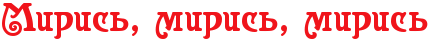 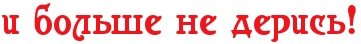 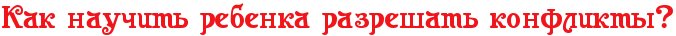 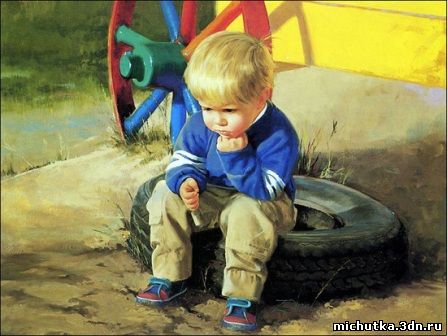 Каждая мать должна знать о своем ребёнке несколько вещей, которые помогут лучше понимать интересы ребёнка, его поведение, предпочтения, а также сложности, которые могут возникнуть у ребёнка при общении с окружающими.Области интересов ребёнкаК сожалению, всё чаще матери на вопрос «Чем больше всего интересуется ваш ребёнок» либо пожимают плечами, либо отвечают односложно – «Компьютер». Внимательные мамы очень хорошо знают, в какой именно плоскости лежат интересы её ребёнка, и могут рассказать, что у него получается без каких-либо дополнительных усилий, а на что нужно потрать больше времени. Такие знания помогут вовремя рассмотреть склонности и способности ребёнка, чтобы должным образом их развивать.Круг общения ребёнкаМама обязательно должна иметь представление о круге общения своего ребёнка. С кем он общается в школе, а с кем после занятий; с кем у ребёнка бывают конфликты, а кто всегда сможет поддержать ребёнка в трудную минуту. Есть ли у него близкие друзья? В каких семьях они растут и чем интересуются? Все эти сведения помогут родителям заботиться о безопасности ребёнка и следить за изменением его интересов.Страхи ребёнкаВнимательная и чуткая мама всегда знает, что именно в данный момент пугает её ребёнка, и не отмахивается от детских страхов. Очень важно вовремя определить страх и объяснить ребёнку, что ему нечего бояться. Иначе детские страхи могут перерасти в фобию.Любимые вещи и игрушкиУ детей часто бывают любимые вещи или игрушки. В младшем возрасте болезненная привязанность ребёнка к той или иной вещи может сигнализировать о нарушении привязанности к родителям, а в более старшем – характеризовать круг его интересов. В любом случае, если у ребёнка есть любимые вещи или игрушки, родителям следует отнестись к этому с пониманием, уважая детское право выбора. Ни в коем случае нельзя заставлять ребёнка делиться этими вещами или отбирать их в наказание.Способ самовыраженияУ каждого ребёнка существует область, в которой он активнее всего самовыражается. Это может быть музыка, спорт или даже компьютерные игры – родителям лучше быть в курсе тех областей, в которых способности ребёнка раскрываются наиболее полно, чтобы иметь возможность помогать и направлять его.КонфликтыНельзя оставлять ребёнка один на один с его проблемами и конфликтами. Если в семье существует доверительная атмосфера, то ребёнок обязательно поделится с родителями своими проблемами или конфликтами, а родители помогут ему выработать наилучшую линию поведения, чтобы выйти из конфликтной ситуации.Детские секретыЕсли с ребёнком сложились доверительные отношения, то он обязательно поделится с мамой своими маленькими секретами. Если ребёнок скрывает от собственных родителей какие-то аспекты своей жизни и отказывается делиться тайнами даже при очень аккуратных расспросах – это, безусловно, повод насторожиться для внимательной матери. Хотя в определённом возрасте может наступить такой момент, когда у ребёнка появятся тайны от родителей – но при бережном отношении к интересам ребёнка рано или поздно этот период пройдёт, когда минует кризис подросткового созревания.Фразы, которые нельзя говорить ребенкуИногда мы автоматически что-то говорим cвоим детям, совершенно не задумываясь над часто употребляемыми в семье фразами. Эти фразы передаются из поколения в поколение, слетают с языка легко и незаметно, и часто наносят серьезный ущерб формированию личности ребенка. Причем фраза на первый взгляд может выглядеть совершенно безобидной, но, тем не менее… ее лучше не повторять.Иногда мы автоматически что-то говорим cвоим детям, совершенно не задумываясь над часто употребляемыми в семье фразами. Эти фразы передаются из поколения в поколение, слетают с языка легко и незаметно, и часто наносят серьезный ущерб формированию личности ребенка. Причем фраза на первый взгляд может выглядеть совершенно безобидной, но, тем не менее… ее лучше не повторять.Оставь меня в покое!Вариантов у этого посыла может быть много: «отстань от меня», «не мешай», «я сейчас занят», «уйди, дай мне заняться своими делами» и так далее. В результате частого произнесения этих фраз у ребенка формируется модель детско-родительских отношений, в которых его место – далеко не первое. В дальнейшем это неизбежно скажется на взаимоотношениях родителей и подросших детей. В самых сложных случаях посыл «уйди отсюда, не мешай» может быть воспринят ребенком буквально: ребенок- помеха, им не дорожат, от него мечтают избавиться.Ты такой…Ярлык, повешенный на ребенка в детстве, с высокой долей вероятности окажет влияние на формирование его характера. Даже в уменьшительно-ласкательной форме такой ярлык неизбежно нанесет вред. «Глупенький», «капризный», «ленивый» – всего этого лучше не употреблять в общении с детьми. И ни в коем случае нельзя повторять такие слова по нескольку раз. Особенно психологи советуют избегать негативно окрашенных ярлыков, хотя и влияние нейтральных и положительно окрашенных «кличек» еще не до конца изучено.Почему ты не можешь быть как …?Подобные сравнения с сестрой, братом, соседским ребенком или кем-то другим опасны не только тем, что могут родить долгосрочную обиду и ревность, но и тем, что они в состоянии спровоцировать негативную реакцию, нежелание делать то, что вы от ребенка хотите.ПоторапливайсяПонятно, что особенно часто такая фраза звучит в тот момент, когда родители торопятся. В такие моменты хочется, чтобы ребенок шевелился как можно быстрее, а он, как назло, копается и возится, отвлекаясь на все подряд. Возможно, что точно такое же его поведение в более спокойные моменты не вызывает вашего раздражения, и вы его даже не замечаете. Если фраза постоянно произносится раздраженным или обвиняющим тоном, то заставляет ребенка чувствовать то, что родитель им недоволен, что он причиняет неудобство. Если такая ситуация повторяется ежедневно или даже по нескольку раз в день, ни к чему хорошему это не приведет. Самое меньшее – падение самооценки ребенка, а иногда и протестное поведение.Молодец!Что плохого может быть в этой распространенной поощрительной реплике? Однако психологи утверждают, что при частом употреблении одной и той же фразы в качестве похвалы, она становится обезличенной, обесценивается. Ребенок начинает воспринимать ее как некий механический ответ, и на подсознательном уровне перестает придавать ему какое-либо значение. То есть механически сказанное «молодец» равняется в его восприятии полному отсутствию какой-либо похвалы. Так что даже хвалить ребенка лучше каждый раз по-разному, не используя одних и тех же выражений.Дай-ка я тебе помогу, у тебя не получаетсяПсихологи считают, что такая фраза, повторяемая изо дня в день, программирует ребенка на неудачу. Он заранее готов к тому, что у него не получится, но мама все за него сделает. К слову сказать, в определенном возрасте у ребенка начинается период «я сам», во время которого произнесение такой фразы даже может спровоцировать нешуточный конфликт!Возьми, только успокойся!Частая перемена строгого запрета на вымученное разрешение подсказывает ребенку, что таким способом (нытьем, криками, истерикой, капризами) он может добиться от родителей чего угодно.Быстро прекрати!Немедленно помолчи, сейчас же успокойся, живо, скорее, кому сказали… Ни с кем, кроме ребенка, вы бы не позволили себе разговаривать в подобном тоне, правда ведь? Ребенок на такое обращение тоже обижается, чувствуя себя при этом еще и абсолютно бесправным. И вместо того, чтобы «перестать» и «успокоиться» начинает протестовать. Малыши плачут и капризничают, подростки бросают «отстань» и замыкаются в себе. В результате такой фразы мама получает прямо противоположный результат: вместо того, чтобы «прекратить», ребенок только усиливает нежелательное поведение.Мы это не купим — дорого (нет денег)!Подобная фраза подразумевает, что вы купили бы, в случае, если деньги бы были, но ведь это не всегда именно так. Лучше всего объяснить ребенку, что не стоит покупать все подряд и к деньгам стоит относиться рационально, ведь они составляют ваш семейный бюджет.Не трепи мне нервы, у меня здоровье не железное!На самом деле расстраивать не стоит и вполне здоровую маму или бабушку. Но многие родители часто прибегают к таким ухищрениям, как «высокое давление», «сердце колет», чтобы ребенок прекратил вести себя неподобающим образом. Во-первых, если вы хотите, чтобы ваш ребенок был с вами честен, то и сами не обманывайте его, а во-вторых, рано или поздно он перестанет реагировать на такие уловки и, вполне вероятно, что когда у вас действительно где-то «кольнет», он просто не обратит на это должного внимания. Одним словом, не шутите такими вещами.Ты же девочка (мальчик), а они себя так не ведут!Девочки непременно должны быть аккуратными, не играть в футбол, не лазать по заборам, а вот мальчики не должны хныкать и непременно должны быть сильными. Навязывание таких стереотипов с ранних лет не приведет ни к чему хорошему. Так, став взрослым, мальчик будет стесняться своей эмоциональности или недостаточной физической выносливости, а девочка станет комплексовать по поводу своей внешности или «мужской» работы. Может случиться и обратная реакция, когда наперекор вашим вечным розовым бантикам и платьицам, девочка-подросток не будет вылезать из джинсов и обзаведется совсем не женственными манерами. Пусть дети будут детьми, не лишайте их этой радости.Не переживай, это все ерунда!Для вас-то может это и ерунда, конечно, но для ребенка это может быть очень важно и значимо. Отобрали игрушку, посмеялись над одеждой или поступком, не взяли в командную игру, да мало ли у детей бывает неприятностей. Если вы будете всегда от этого отмахиваться и называть ерундой, то в конечном итоге потеряете к себе доверие и ваше выросшее чадо вряд ли придет рассказывать о своих уже отнюдь не детских проблемах.Еще раз такое повторится — ты у меня получишь!Все дело в том, что после произнесения такой фразы, до исполнения наказания, как правило, не доходит. И все запреты на просмотр телевизора или лишение мороженного откладываются на другой раз. А если на сто первый раз вы таки исполните угрозу, то педагогического эффекта она точно иметь не будет, скорее вызовет недоумение и обиду. Ребенок должен знать, чего ожидать поступая так или иначе.Уже не раз упоминаемый мной психолог и новатор в области педагогики Томас Гордон одним из первых заявил, что «конфликт – это природное явление. Он является более полезным для детей, чем думают многие взрослые, так как ребенок имеет возможность получить опыт конфликта, учится грамотному выходу из конфликтной ситуации и, таким образом, будет готов справляться с ним в дальнейшей жизни».Мы уже говорили, что конфликт – это не всегда плохо. Благодаря конфликту мы можем осознать свои истинные намерения и интересы, а также лучше понять устремления и намерения других людей. Конфликт может привести к объединению людей со схожими взглядами. Благодаря конфликту мы узнаем, можем ли мы изменить себя.Задача состоит не в том, чтобы научить ребенка не ссориться, а в том, чтобы научить его решать конфликты конструктивно и творчески, искать выходы, которые учитывают интересы всех сторон.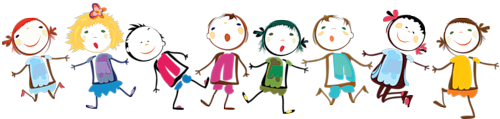 Как отмечают психологи, до двух лет дети не обращают друг на друга особого внимания. Это очень хорошо заметно по обстановке в песочнице: карапузы сидят по отдельности и мирно играют – каждый сам по себе. Периодически они замечают друг у друга интересные игрушки и, совершенно не смущаясь, бесцеремонно их забирают. Но даже на этой почве настоящих конфликтов у них еще нет.С двух лет начинается период непосредственного интереса к «другому», малыши активно взаимодействуют, общаются. Вот тут-то и возникают настоящие ссоры, договоры, слезы, утешения – весь спектр человеческого общения. При этом надо помнить, что малыши-дошкольники эгоцентричны, на первом месте у них пока исключительно личные потребности. Это естественная стадия развития, и смешно выглядят взрослые, которые с ней борются.Мне очень нравится пример, который приводила Анна Фрейд, детский психолог и психоаналитик, дочь Зигмунда Фрейда. Она цитировала слова девочки: «Скажите тому мальчику, чтобы он не бежал так быстро. Я хочу быть первой».Вспомните японцев. Они не без основания полагают, что дети до шести лет просто не в состоянии осознать правила и законы общества. Поэтому от малышей они не ждут мудрости в отношениях с другими. «Это справедливо, что у меня больше конфет, чем у него, так как я хочу их больше» – примерно так рассуждают малыши.Примечательно, что современная американская и японская педагогическая практика принимает во внимание этот эгоцентризм. Педагоги этих стран исходят из того, что дети до 6–7 лет находятся на стадии понимания правил. Постепенно они освоят нормы общения и взаимодействия с людьми, научатся находить решения, которые устраивают не только их, но и окружающих. Эти навыки развиваются с годами. И это надо понимать.В этом плане особенно хороши японцы. Они первоочередное внимание обращают на развитие социальных навыков. Например, в классах младшей школы везде висят лозунги: «Будем друзьями. Давайте дружить и объединять нашу силу. Давайте будем добрыми ребятами, которым легко сказать «спасибо» и «пожалуйста». Ежедневно малыши рассуждают о том, насколько у них получается быть добрыми, ответственными, отзывчивыми.Кстати, именно в японском детском садике меня встретили самые приветливые малыши. Каждый норовил со мной поздороваться и представиться (в западных странах, как правило, детвора на меня не реагировала). 72,5 % японских школьников на вопрос «Когда ты чувствуешь, что твоя жизнь наполнена?» ответили: «Когда я с друзьями».Воспитанию социальных навыков подчинена вся деятельность японской школы. Я, например, читала специальные инструкции для учителей, где детально описывается, как развивать социальные навыки детей во время обеда.Или же возьмем кооперативное обучение (обучение в маленьких группах). Для американцев главная цель такого обучения заключается в академических достижениях, т. е. в получении высоких оценок. В Японии главная цель малых групп – социальная. Японские специалисты, прежде всего, говорят о возможности воспитания характера, добровольческой и эмпатической кооперации, альтруистических ценностей, духа команды. И во многом они правы. Не каждый из наших малышей станет математиком или физиком, но каждый будет жить среди людей. Нашим воспитателям (тут я имею в виду всех, кто занимается подрастающим поколением) нужно это осознать.Итак, чему мы должны научить наших детей, чтобы они не терялись в конфликтных ситуациях? Для начала объясните им следующее.• Компромисс не означает победу или поражение. Суть компромисса заключается в том, чтобы сделать выбор, который устроит всех, даже если это окажется не тот вариант, которого изначально хотели спорщики.• Для решения конфликта важны: стремление к сотрудничеству, позитивное общение, терпимость, проявление положительных эмоций, ответственность за свои действия.• Необходимо использовать я-сообщение, говоря о своих чувствах и желаниях (например, «Я чувствую себя обиженным, когда ты говоришь такие слова»). Когда ребенок выражает и объясняет свои чувства, окружающие получают возможность более адекватно на них отреагировать. И в таком случае у ребенка больше шансов получить ответ на свою просьбу или добиться желаемого.• Важно применять технику активного слушания, чтобы показать оппоненту, что его точка зрения рассматривается со всем вниманием.• Очень полезно использовать тайм-аут. Если необходимо успокоиться, можно сделать перерыв в споре (выйти пройтись, послушать музыку, сделать физические упражнения).• Необходимо научиться управлять своим гневом.• Очень важно уметь вовремя извиниться – признать свою вину за участие в конфликте.Какими бы нудными или мелкими ни казались вам детские ссоры, по возможности каждый конфликт ребенка должен быть проработан. Очень важно научить детей договариваться, находить компромиссы, искать возможные варианты поведения. Даже если конфликт уже разгорелся, ребенку нужно показать, как исправить то, в чем он был не прав, и обсудить, как можно было поступить по-другому, чтобы всем было хорошо.Не забывайте о личном примере. Если вы сами договариваетесь и находите компромиссы во время семейных конфликтов, то ребенок также научится это делать.Давайте еще раз проговорим основные этапы разрешения конфликта, которые мы рассматривали в первой главе. Итак, когда вы обсуждаете с ребенком его ссору с другом, обратите внимание на следующие моменты.1. Вы должны озвучить проблему, дать ей название.• При этом вы учите ребенка использовать я-сообщение: «Я расстроен, нервничаю, мне обидно». Спросите его: «В чем твоя проблема в данной ситуации?»• Останавливайте ребенка, если он начинает обобщать или использовать унижающие характеристики. Никакого «снежного кома» – он решает конкретную проблему, при этом не вспоминает прошлого и не прогнозирует будущее, не занимается никакими сравнениями.• Подчеркните, что решение должно быть подходящим для обоих: «Вам с другом вместе с этим жить». Тут нет ни победителей, ни проигравших.2. Вы собираете возможные решения.Лоренс Шапиро в своей книге «Секретный язык детей. Детский язык жестов, снов, рисунков» предлагает учить детей искать выход из сложного положения с помощью игры в мозговую атаку. Заключается она в следующем. Детям предлагают посмотреть на самый обычный предмет и придумать как можно больше новых способов его использования. Например, группа шестилетних детей придумывает, как можно использовать пластиковый мусорный контейнер: «На нем можно стучать, как на барабане. Если пойдет дождик, его можно надеть на голову, как шапку. Сделать из него баскетбольную корзину. Забраться в него при игре в прятки. Пописать в него. Можно держать в нем хомячков. Можно держать в нем игрушки».Затем этим же детям предлагают придумать новые функции для деревянной линейки, упаковки бумажных носовых платков и обувного шнурка. С каждым новым предметом и новой задачей дети все сильнее проявляют творческий подход – и с помощью этой простой игры все глубже понимают, что на одну и ту же вещь можно посмотреть по-разному.Достаточно объяснить детям идею мозговой атаки на примере нескольких предметов или явлений, и уже их можно тренировать в поиске новых компромиссных выходов из конфликтной ситуации.3. Оценка решений.«Теперь посмотрим, какое решение самое лучшее. Нам надо выбрать то, которое подходит и тебе, и твоему другу».4. Выбор лучшего решения.«Ты думаешь, этот путь решит вашу проблему? Это сработает?» При этом важно подчеркнуть, чтобы ребенок смотрел на это решение как на этап, а не как на окончательный выбор: «Попробуйте, будет ли это работать, решит ли это вашу проблему».5. Разработка конкретных шагов по внедрению решения.Четко определите, кто, когда и что делает, чтобы решение работало, установите сроки и конечный результат.6. Оценка результата.В ходе выполнения решения необходимо проверять, все ли довольны принятым решением, как выполняется договор.Еще раз подчеркну, если вы используете эту методику в семейной практике – для ребенка она не будет чем-то заумным и трудоемким. Действуйте!Упражнения1. Обмен ролями (1—8-й)Предложите ребенку разыграть его недавнюю ссору с ровесником, со взрослым. В этой ролевой игре пусть он выступает в качестве своего «противника».2. Подними монету (д. с. – 11-й)Эта игра учит договариваться. Для того чтобы ее провести, понадобится книга большого формата или что-то подобное, на чем одновременно смогут стоять двое детей. Также нужны две монеты или два камешка.Каждый из детей ищет партнера, с которым они до сих пор мало общались. После того как партнер найден, участники встают на книгу и кладут на свободные края книги две монеты. Каждый из них должен поднять одну монету. При этом запрещается наступать на пол или держаться за что-нибудь. Дети могут поддерживать друг друга, им разрешается разговаривать.У каждой пары есть 3 минуты на подготовку. При желании можно потренироваться, естественно, без книги. Пары приступают к выполнению задания по очереди. Остальные наблюдают и готовятся. Нельзя громко разговаривать, давать советы или критиковать. В конце все аплодируют.3. Музей скульптур (д. с. – 11-й)Это упражнение учит сотрудничать, договариваться и доверять другим.Группа детей делится на тройки таким образом, чтобы в них были ребята примерно одного роста. Ведущий объясняет первое задание. Нужно втроем уместиться на листе картона (формат А4), не задевая при этом пола. Также нельзя опираться на стул, стол или стену. Держаться можно только друг за друга.Всем тройкам дается 3 минуты, чтобы подумать, как лучше решить эту задачу. Во время обдумывания картон трогать нельзя.После этого участники пытаются встать на картон, найдя такую позу, в которой они смогут простоять 2 минуты. Ведущий следит за тем, чтобы никто не касался ногами пола.После этого дети несколько минут обсуждают, понравилось ли им задание, что было трудным, что привело к успеху.Затем все снова возвращаются к своим листам. Задача остается той же, но теперь нужно подумать, как встать на лист таким образом, чтобы получилась скульптура – интересная, красивая, вдохновенная. На подготовку дается 3 минуты.Тройки пытаются воплотить свои замыслы, проверяя, смогут ли они выдержать в задуманных позах минуту (6–8 минут).Какая-то часть команд выполняет задание, а другая прогуливается по «музею» и разглядывает скульптуры (5 минут). После этого команды меняются ролями.Коротко о главном• Научите ребенка решать конфликты конструктивно и творчески, искать выходы, которые учитывают интересы всех сторон.• Помните, не каждый из наших малышей станет математиком или физиком, но каждый из них будет жить среди людей.• Какими бы незначительными вам ни казались детские ссоры, по возможности каждый конфликт ребенка должен быть проработан.• Сотрудничать и договариваться нужно учиться на практике, в реальном общении.• Если вы сами договариваетесь и находите компромиссы во время семейных конфликтов, то ребенок тоже научится это делать.